Карточка «Элементы кемеровской росписи» составлена на основе методической разработки «Сибирский букет», Автор - составитель: педагог дополнительного образования Мелёхина Нина Олеговнаhttp://pedsovet.org/component/option,com_mtree/task,viewlink/link_id,52197/Itemid,118/ 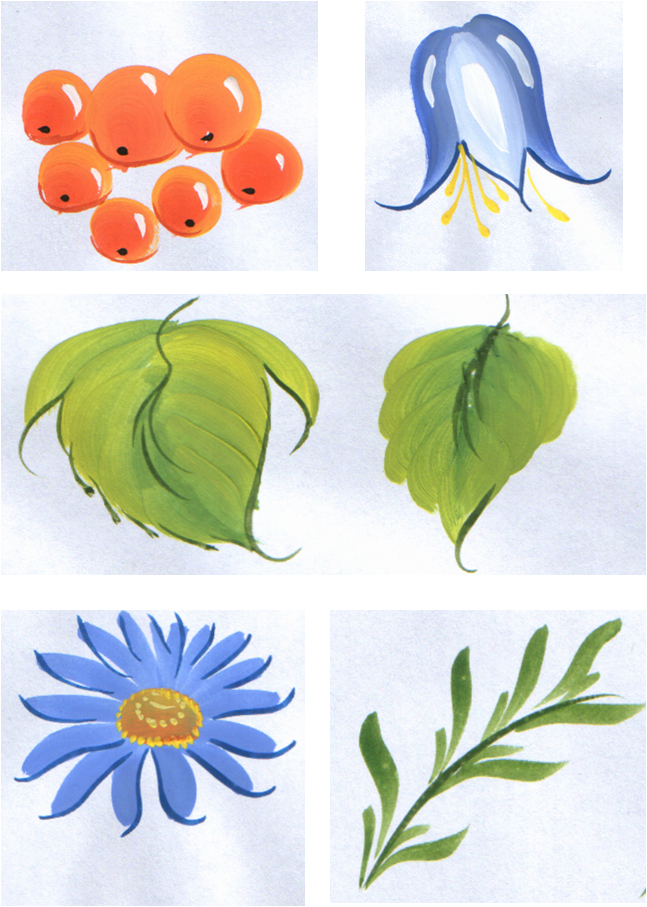 